Aizkraukles novada vidusskolas direktoramIESNIEGUMSpar skolēna uzņemšanu 1.klasē1. klasē 2023. /2024.mācību gadā ar 2023.gada 1.septembri (ievilkt krustiņu)Informāciju par bērna uzņemšanu izglītības iestādē vēlos saņemt uz iesniegumā norādīto: Deklarēto adresi;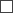  Faktisko adresi; Elektronisko pasta adresi.Izglītības iestādes pasākumu laikā skolēns var tikt fotografēts vai filmēts, foto materiāls var tikt izmantots Izglītības iestādes informatīvajos materiālos un sociālajos tīklos. Piekrītu NepiekrītuIesniegtie dati tiks reģistrēti apstrādei Valsts izglītības informācijas sistēmā (VIIS), lai nodrošinātu valsts, pašvaldību un izglītības iestāžu funkciju īstenošanu izglītības jomā.Iesniegumam pievienotie dokumenti, ja tādi ir:________________________________________________________________________________________________________________________________________________________________Informācijai/Privātuma atruna:Pārzinis - Aizkraukles novada pašvaldība, adrese: Lāčplēša iela 1, Aizkraukle, Aizkraukles novads, LV-5101, tālrunis: 65133925, e-pasta adrese: dome@aizkraukle.lv. Jūsu iesniegumā norādītie personas dati tiks reģistrēti apstrādei Valsts izglītības informācijas sistēmā (VIIS). Informācijas apstrādes mērķis ir pašvaldības un izglītības funkciju veikšana.Tiesiskais pamats – pārziņa iestādes juridiskie pienākumi (Vispārīgā datu aizsardzības regulas 6. panta 1. punkta c) apakšpunkts), 10.06.1999. Vispārējās izglītības likums, 11.01.2022. Ministru kabineta noteikumi Nr.11 “Kārtība, kādā izglītojamie tiek uzņemti vispārējās izglītības programmās un atskaitīti no tām, kā arī obligātās prasības izglītojamo pārcelšanai nākamajā klasē”, Ministru kabineta 25.06.2019. noteikumiem Nr. 276 “Valsts izglītības informācijas sistēmas noteikumi”, 10.08.2021. Ministru kabineta noteikumi Nr. 528 “Vispārējās izglītības iestāžu un profesionālās izglītības iestāžu pedagoģiskā procesa un eksaminācijas centru profesionālās kvalifikācijas ieguves organizēšanai obligāti nepieciešamā dokumentācija”.Personas dati tiks glabāti saskaņā ar Arhīvu likumu un lietu nomenklatūrā noteiktajiem dokumentu glabāšanas termiņiem: 5 gadi pēc izglītība iestādes beigšanas.Informējam, ka Jums kā datu subjektam ir tiesības: *pieprasīt Pārziņa iestādei piekļūt Jūsu kā datu subjekta apstrādātajiem personas datiem, lūgt neprecīzo personas datu labošanu (iesniedzot pamatojumu Jūsu lūgumam), kā arī citas tiesības atbilstoši Vispārīgā datu aizsardzības regulas 15. - 22. panta nosacījumiem*Iesniegt sūdzību par nelikumīgu Jūsu personas datu apstrādi  uzraudzības iestādē (Datu valsts inspekcijā).(vecāka/cita likumiskā pārstāvja vārds, uzvārds)(dzīvesvietas adrese)(kontaktinformācija saziņai ar izglītības iestādi: tālruņa nr. un e-pasts, vai tml.)Lūdzu uzņemt manu meitu/dēluLūdzu uzņemt manu meitu/dēluLūdzu uzņemt manu meitu/dēlu(vajadzīgo pasvītrot)(vajadzīgo pasvītrot)(vajadzīgo pasvītrot)(vārds, uzvārds)(dzimšanas datums)(dzimšanas datums)(dzimšanas datums)(personas kods)Deklarētā dzīvesvietas adrese(skolēna deklarētā dzīvesvietas adrese)(skolēna deklarētā dzīvesvietas adrese)(skolēna deklarētā dzīvesvietas adrese)Faktiskā dzīvesvietas adrese(skolēna faktiskā dzīvesvietas adrese, ja nesakrīt ar deklarēto)(skolēna faktiskā dzīvesvietas adrese, ja nesakrīt ar deklarēto)(skolēna faktiskā dzīvesvietas adrese, ja nesakrīt ar deklarēto)*pamatizglītības programmā, programmas kods 21011111*speciālās pamatizglītības programmā izglītojamajiem ar mācīšanās traucējumiem, programmas kods 21015611 *speciālās pamatizglītības programmā izglītojamajiem ar garīgās attīstības traucējumiem, programmas kods 21015811 * speciālās pamatizglītības programmā izglītojamajiem ar smagiem garīgās attīstības traucējumiem vai vairākiem smagiem attīstības traucējumiem, programmas kods 21015911Atzīmēt atbilstošo: bārenis un bez vecāku gādības palikušais bērns Ministru kabineta 2022. gada 11. janvāra noteikumu Nr.11 "Kārtība, kādā izglītojamie tiek uzņemti vispārējās izglītības programmās un atskaitīti no tām, kā arī obligātās prasības izglītojamo pārcelšanai nākamajā klasē" 9. punkta noteiktajā kārtībā; bērna deklarētā dzīvesvieta ir Aizkraukle novada administratīvās teritorijas attiecīgais pagasts/ciems vai pilsēta, kurā darbojas Izglītības iestāde un kuram Izglītības iestādē mācās brāļi vai māsas;bērna deklarētā dzīvesvieta ir Aizkraukles novada administratīvās teritorijas attiecīgais pagasts/ciems vai pilsēta, kurā darbojas Izglītības iestāde;bērna deklarētā dzīvesvieta ir Aizkraukles novada administratīvā, un tā ir bērna dzīvesvietai ir tuvākā Izglītības iestāde;bērns, kuram deklarētā dzīvesvieta ir Aizkraukles novada administratīvā teritorija;bērns, kura dzīvesvieta ir deklarēta citas pašvaldības administratīvajā teritorijā un kuram Izglītības iestādē mācās brāļi vai māsas;bērns, kura dzīvesvieta deklarēta citas pašvaldības administratīvajā teritorijā.*Esmu izmantojis/-usi tiesības iepazīties ar Aizkraukles novada vidusskolas reģistrācijas apliecību, izglītības programmas mācību priekšmetu un stundu plānu, skolas nolikumu, iekšējās kārtības noteikumiem, un ar Aizkraukles novada domes 2022.gada 15.decembra saistošajiem noteikumu Nr.2022/39 “Par kārtību bērnu reģistrācijai un uzņemšanai 1. klasē Aizkraukles novada vispārējās izglītības iestādēs” saturu.2023.gada(iesniedzēja parakst* un paraksta šifrējums)